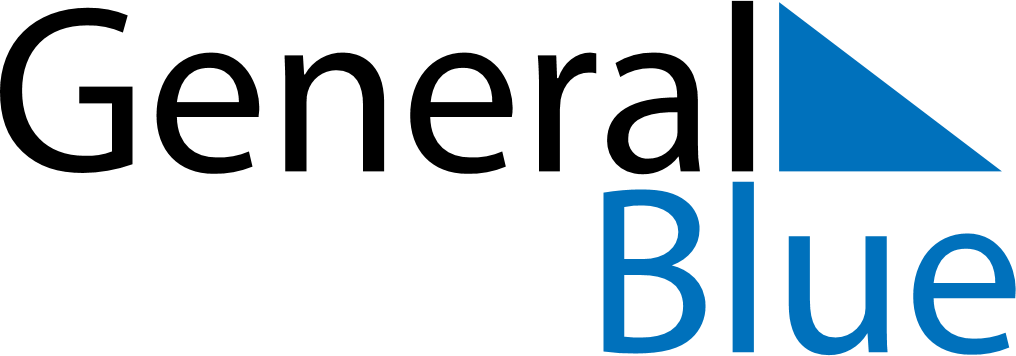 December 2024December 2024December 2024December 2024December 2024December 2024Prato, Tuscany, ItalyPrato, Tuscany, ItalyPrato, Tuscany, ItalyPrato, Tuscany, ItalyPrato, Tuscany, ItalyPrato, Tuscany, ItalySunday Monday Tuesday Wednesday Thursday Friday Saturday 1 2 3 4 5 6 7 Sunrise: 7:29 AM Sunset: 4:39 PM Daylight: 9 hours and 9 minutes. Sunrise: 7:31 AM Sunset: 4:38 PM Daylight: 9 hours and 7 minutes. Sunrise: 7:32 AM Sunset: 4:38 PM Daylight: 9 hours and 6 minutes. Sunrise: 7:33 AM Sunset: 4:38 PM Daylight: 9 hours and 5 minutes. Sunrise: 7:34 AM Sunset: 4:38 PM Daylight: 9 hours and 4 minutes. Sunrise: 7:35 AM Sunset: 4:38 PM Daylight: 9 hours and 2 minutes. Sunrise: 7:36 AM Sunset: 4:37 PM Daylight: 9 hours and 1 minute. 8 9 10 11 12 13 14 Sunrise: 7:37 AM Sunset: 4:37 PM Daylight: 9 hours and 0 minutes. Sunrise: 7:38 AM Sunset: 4:37 PM Daylight: 8 hours and 59 minutes. Sunrise: 7:38 AM Sunset: 4:37 PM Daylight: 8 hours and 58 minutes. Sunrise: 7:39 AM Sunset: 4:37 PM Daylight: 8 hours and 58 minutes. Sunrise: 7:40 AM Sunset: 4:37 PM Daylight: 8 hours and 57 minutes. Sunrise: 7:41 AM Sunset: 4:38 PM Daylight: 8 hours and 56 minutes. Sunrise: 7:42 AM Sunset: 4:38 PM Daylight: 8 hours and 56 minutes. 15 16 17 18 19 20 21 Sunrise: 7:43 AM Sunset: 4:38 PM Daylight: 8 hours and 55 minutes. Sunrise: 7:43 AM Sunset: 4:38 PM Daylight: 8 hours and 55 minutes. Sunrise: 7:44 AM Sunset: 4:39 PM Daylight: 8 hours and 54 minutes. Sunrise: 7:45 AM Sunset: 4:39 PM Daylight: 8 hours and 54 minutes. Sunrise: 7:45 AM Sunset: 4:39 PM Daylight: 8 hours and 54 minutes. Sunrise: 7:46 AM Sunset: 4:40 PM Daylight: 8 hours and 53 minutes. Sunrise: 7:46 AM Sunset: 4:40 PM Daylight: 8 hours and 53 minutes. 22 23 24 25 26 27 28 Sunrise: 7:47 AM Sunset: 4:41 PM Daylight: 8 hours and 53 minutes. Sunrise: 7:47 AM Sunset: 4:41 PM Daylight: 8 hours and 54 minutes. Sunrise: 7:48 AM Sunset: 4:42 PM Daylight: 8 hours and 54 minutes. Sunrise: 7:48 AM Sunset: 4:42 PM Daylight: 8 hours and 54 minutes. Sunrise: 7:48 AM Sunset: 4:43 PM Daylight: 8 hours and 54 minutes. Sunrise: 7:49 AM Sunset: 4:44 PM Daylight: 8 hours and 55 minutes. Sunrise: 7:49 AM Sunset: 4:44 PM Daylight: 8 hours and 55 minutes. 29 30 31 Sunrise: 7:49 AM Sunset: 4:45 PM Daylight: 8 hours and 56 minutes. Sunrise: 7:49 AM Sunset: 4:46 PM Daylight: 8 hours and 56 minutes. Sunrise: 7:49 AM Sunset: 4:47 PM Daylight: 8 hours and 57 minutes. 